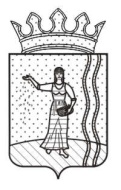 Управление сельского хозяйства и предпринимательства администрации Октябрьского городского округа Пермского краяПРИКАЗ        Руководствуясь решением Думы Октябрьского городского округа от 08 декабря 2022 года № 547 «О бюджете Октябрьского городского округа Пермского края на 2023 год и на плановый период 2024 и 2025 годов», постановлением Администрации Октябрьского муниципального района Пермского края от 17 декабря 2019г. № 1047-266-01-05 «Об утверждении муниципальной программы «Поддержка сельского хозяйства и предпринимательства, комплексное развитие сельских территорий в Октябрьском городском округе Пермского края», постановлением Администрации Октябрьского городского округа  Пермского края от 19 апреля 2023г. № 347-266-01-05 «Об утверждении Порядка предоставления субсидий на возмещение части затрат сельскохозяйственным товаропроизводителям  на поддержку обновления парка сельскохозяйственной техники и оборудования», ПРИКАЗЫВАЮ:По итогам рассмотрения и оценки заявок 30.05.2023 года с 10ч. 00мин. до 11ч. 00мин. по адресу: 617860, Пермский край, п.Октябрьский, ул.Ленина, д.57, кабинет 208, утвердить прилагаемые:Перечень сельскохозяйственных товаропроизводителей заявка и документы которых были рассмотрены в рамках Порядка предоставления субсидий на возмещение части затрат сельскохозяйственным товаропроизводителям на поддержку обновления парка сельскохозяйственной техники и оборудования, утвержденного постановлением Администрации Октябрьского городского округа Пермского края от 19.04.2023 года № 347-266-01-05;Перечень сельскохозяйственных товаропроизводителей, в отношении которых принято решение о предоставлении субсидий в рамках Порядка предоставления субсидий на возмещение части затрат сельскохозяйственным товаропроизводителям на поддержку обновления парка сельскохозяйственной техники и оборудования, утвержденного постановлением Администрации Октябрьского городского округа Пермского края от 19.04.2023 года № 347-266-01-05.       2.  Контроль за исполнением возложить на заведующую сектором планирования и исполнения программных мероприятий Управления сельского хозяйства и предпринимательства администрации Октябрьского городского округа Пермского края Торбееву Л.Н.Начальник Управления сельского хозяйства  и предпринимательства администрацииОктябрьского городского округа                                                                     К.Х. ЗиятдиновС приказом ознакомлены:                                                                                                 Утвержденприказом Управления сельскогохозяйства и предпринимательстваадминистрации Октябрьскогогородского округа Пермского краяот 30 мая 2023 года № 17-о.д.         Перечень сельскохозяйственных товаропроизводителей заявка и документы которых были рассмотрены в рамках Порядка предоставления субсидий на возмещение части затрат сельскохозяйственным товаропроизводителям на поддержку обновления парка сельскохозяйственной техники и оборудования, утвержденного постановлением Администрации Октябрьского городского округа Пермского края от 19.04.2023 года № 347-266-01-05     Утвержденприказом Управления сельскогохозяйства и предпринимательстваадминистрации Октябрьскогогородского округа Пермского краяот 30 мая 2023 года № 17-о.д.         Перечень сельскохозяйственных товаропроизводителей, в отношении которых принято решение о предоставлении субсидий в рамках Порядка предоставления субсидий на возмещение части затрат сельскохозяйственным товаропроизводителям на поддержку обновления парка сельскохозяйственной техники и оборудования, утвержденного постановлением Администрации Октябрьского городского округа Пермского края от 19.04.2023 года № 347-266-01-0530 мая 2023 года№ 17-о.дОб утверждении перечней сельскохозяйственных товаропроизводителей, в отношении которых принято решение о предоставлении субсидии, об отклонении заявки и отказе в предоставлении субсидии на поддержку обновления парка сельскохозяйственной техники и оборудования№ п/пНаименование сельскохозяйственного товаропроизводителяИНН1Общество с ограниченной ответственностью «Южный»59518979832Сельскохозяйственный производственный кооператив имени Шорохова59430501813Сельскохозяйственный производственный кооператив (колхоз) «Богородский»59430500864Сельскохозяйственный производственный кооператив (колхоз) «Правда»59430501675Крестьянское (фермерское) хозяйство Гарифуллина Гульсира Сиреновна5943010312656Крестьянское (фермерское) хозяйство Мальцев Аркадий Петрович5943015299817Крестьянское (фермерское) хозяйство Сагдиева Любовь Леонидовна5943009624628Индивидуальный предприниматель Балеевских Владимир Васильевич594300472700№ п/пНаименование сельскохозяйственного товаропроизводителяИННСумма субсидии, рублей1Общество с ограниченной ответственностью «Южный»595189798313 090,802Сельскохозяйственный производственный кооператив имени Шорохова594305018164 509,333Сельскохозяйственный производственный кооператив (колхоз) «Богородский»5943050086816 742,764Сельскохозяйственный производственный кооператив (колхоз) «Правда»5943050167703 186,825Крестьянское (фермерское) хозяйство Гарифуллина Гульсира Сиреновна59430103126546 842,806Крестьянское (фермерское) хозяйство Мальцев аркадий Петрович594301529981147 328,157Крестьянское (фермерское) хозяйство Сагдиева Любовь Леонидовна59430096246242 611,838Индивидуальный предприниматель Балеевских Владимир Васильевич594300472700165 687,51ИТОГОИТОГОИТОГО2 000 000,00